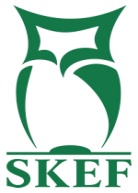 IMIĘ i NAZWISKO: 		PESEL:                                       WIEK                  STAN CYWILNY ADRES: TEL.KONTAKTOWY:                                     E - MAIL FORMA ZATRUDNIENIA*: umowa o pracę na czas nieokreślony / umowa o pracę na czas określony / umowa zlecenia / umowa o dzieło / emerytura / renta / inne: WYNAGRODZENIE NETTO: MIESZKANIE*: spółdzielcze własnościowe prawo do lokalu / własność hipoteczna mieszkania, domu / umowa najmu/mieszkanie u rodziny.ILOŚĆ OSÓB NA UTRZYMANIU:                CZYNSZ, MEDIA: AKTUALNE ZADŁUŻENIA Z jakiego źródła konsument dowiedział się o działalności ODFiK:Oświadczam, że wszystkie przedstawione powyżej informacje i dane są zgodne z stanem faktycznym i w pełni oddają stan mojego zadłużenia.Na podstawie Art. 13 RODO, oświadczam, że zgodnie z ROZPORZĄDZENIEM PARLAMENTU EUROPEJSKIEGO I RADY (UE) 2016/679 z dnia 27 kwietnia 2016 r. (RODO) zostałem poinformowany o tym, że:administratorem moich danych osobowych jest Stowarzyszenie Krzewienia Edukacji Finansowej z siedzibą w Gdyni, przy ul. Legionów 126 6 (SKEF);moje dane osobowe będą przetwarzane w następujących celach i na następujących podstawach prawnych:  w celach korespondencyjnych z Ośrodkiem Doradztwa Finansowego i Konsumenckiego, wewnętrznej sprawozdawczości i archiwalnych – (art. 6 ust. 1 pkt c) RODO);w celu ustalenia, dochodzenia i obrony przed roszczeniami, jako prawnie uzasadniony interes SKEF ( art. 6 ust. 1 pkt f) RODO);moje dane osobowe będą przechowywane przez okres przedawnienia potencjalnych roszczeń;posiadam prawo do żądania dostępu do treści swoich danych osobowych, ich sprostowania, usunięcia, ograniczenia przetwarzania, prawo do wniesienia sprzeciwu wobec przetwarzania oraz prawo do przenoszenia danych; posiadam prawo wniesienia skargi do Prezesa Urzędu Ochrony Danych Osobowych;podanie przeze mnie danych osobowych jest warunkiem skorzystania z usług świadczonych przez SKEF, a konsekwencją niepodania danych osobowych będzie odmowa udzielenia usług.Zobowiązuję się zawiadomić SKEF o każdej zmianie miejsca zamieszkania oraz telefonów kontaktowych.………………………………………..                           ……………………………………..                  / miejscowość i data /	/ czytelny podpis składającego formularz /Lp.Nazwa instytucjiKwota zobowiązania pozostała do spłatyStatus(opóźnienie w spłacie, windykacja, ugoda, egzekucja komornicza)1.2.3.4.5.6.7. 